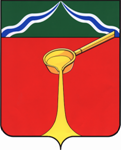 Калужская областьЛ Ю Д И Н О В С К О Е    Р А Й О Н Н О Е     С О Б Р А Н И Е муниципального района«Город Людиново и Людиновский район»Р Е Ш Е Н И Еот 15.05.2019 г. 				                                                                № 17О внесении изменений и дополнений вУстав муниципального района «Город Людиново и Людиновский район»В соответствии со ст. ст. 35, 44  Федерального закона от 06.10.2003 № 131-ФЗ   «Об общих принципах организации местного самоуправления в Российской Федерации», ст. 45 Устава муниципального района «Город Людиново и Людиновский район» Людиновское Районное СобраниеРЕШИЛО:1. Внести в Устав муниципального района «Город Людиново и Людиновский район» следующие изменения и дополнения:1.1. Пункт 7.1. части 1 статьи 8 после слова «прав» дополнить словами «коренных малочисленных народов и других».         1.2. Часть 1 статьи 16 изложить в новой редакции: «1. Для обсуждения проектов муниципальных правовых актов по вопросам местного значения муниципального района с участием жителей Людиновским Районным Собранием, Главой муниципального района «Город Людиново и Людиновский район» (далее - глава муниципального района) могут проводиться публичные слушания.Публичные слушания проводятся по инициативе населения, Людиновского Районного Собрания, главы муниципального района  или главы администрации муниципального района «Город Людиново и Людиновский район», осуществляющего свои полномочия на основе контракта.Публичные слушания, проводимые по инициативе населения или Людиновского Районного Собрания, назначаются Людиновским Районным Собранием, а по инициативе главы муниципального района или главы администрации муниципального района «Город Людиново и Людиновский район», осуществляющего свои полномочия на основе контракта, - главой муниципального района.».1.3. В части 3 статьи 16 слова «по проектам и вопросам, указанным в части 2 настоящей статьи,» исключить. 2. Направить изменения и дополнения, внесенные в Устав муниципального района «Город Людиново и Людиновский район», на государственную регистрацию в Управление Министерства юстиции Российской Федерации по Калужской области.3. Настоящее решение вступает в силу после государственной регистрации и официального опубликования (обнародования).Глава муниципального района«Город Людиново и Людиновский район» 			                       Л.В. ГончароваЗарегистрированы Управление Министерства юстиции Российской Федерации по Калужской области05 июня 2019 №RU 405030002019002